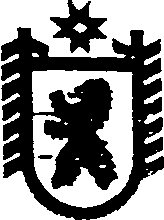 Республика КарелияАДМИНИСТРАЦИЯ СЕГЕЖСКОГО МУНИЦИПАЛЬНОГО РАЙОНАПОСТАНОВЛЕНИЕот  02  августа  2017  года  №  514 СегежаОб утверждении Типовой формы соглашения о предоставлении из бюджета Сегежского муниципального района субсидий юридическим лицам (за исключением субсидий государственным (муниципальным) учреждениям), индивидуальным предпринимателям, а также физическим лицам - производителям товаров, работ, услугВ соответствии с пунктом 7 постановления администрации Сегежского муниципального района от 30 мая 2017 г. № 350 «Об утверждении Порядка предоставления из бюджета Сегежского муниципального района субсидий юридическим лицам (за исключением субсидий государственным (муниципальным) учреждениям, индивидуальным предпринимателям, а также физическим лицам – производителям товаров, работ, услуг» администрация Сегежского муниципального района  п о с т а н о в л я е т:	1. Утвердить прилагаемую Типовую форму соглашения о предоставлении из бюджета Сегежского муниципального района субсидий юридическим лицам (за исключением субсидий государственным (муниципальным) учреждениям), индивидуальным предпринимателям,  а также физическим лицам - производителям товаров, работ, услуг.	2. Отделу информационных технологий и защиты информации администрации Сегежского муниципального района (Н.Ю.Дерягина) обнародовать настоящее постановление путем размещения официального текста настоящего постановления в  информационно-телекоммуникационной сети «Интернет» на официальном сайте администрации Сегежского муниципального района  http://home.onego.ru/~segadmin.	3.  Контроль за исполнением настоящего постановления оставляю собой.         И.о. главы администрацииСегежского муниципального района                                                               Е.Н. АнтоноваРазослать: в дело, финансовое управление-2, УЭР.             УтвержденАпостановлением администрацииСегежского муниципального районаот  02 августа 2017 года  № 514Типовая форма соглашения о предоставлении из бюджета Сегежского муниципального района субсидий юридическим лицам (за исключением субсидий государственным (муниципальным) учреждениям), индивидуальным предпринимателям,  а также физическим лицам - производителям товаров, работ, услуг(Форма)СОГЛАШЕНИЕ №___________                                  (номер соглашения )о предоставлении из бюджета Сегежского муниципального района субсидий юридическим лицам (за исключением субсидий государственным (муниципальным) учреждениям), индивидуальным предпринимателям,  а также физическим лицам - производителям товаров, работ, услугг. ____________________________                                               "__" _________ 20__ г     (место заключения соглашения)                                                      (дата заключения соглашения)Администрация Сегежского муниципального района, именуемая в дальнейшем «Администрация» в лице ____________________________________________________,                                                         (наименование  должности,  фамилия, имя, отчество)действующего на основании _________________________________________________,                                                                          (реквизиты документа, удостоверяющего полномочия)с одной стороны и __________________________________________________________,                  (наименование юридического лица, фамилия, имя, отчество индивидуального                                   предпринимателя или физического лица - производителя товаров, работ, услуг)именуемый в дальнейшем "Получатель", в лице _________________________________,(наименование должности, а также фамилия, имя, отчество лица, представляющего Получателя, или уполномоченного им лица, фамилия,  имя, отчество индивидуального предпринимателя  или физического лица - производителя товаров, работ, услуг)действующего на основании __________________________________________________,(реквизиты документа, удостоверяющего полномочия)с  другой  стороны,  далее по тексту  именуемые совместно "Стороны", в соответствии с постановлением администрации Сегежского муниципального района от 30 мая 2017 г. № 350 «Об утверждении Порядка предоставления из бюджета Сегежского муниципального района субсидий юридическим лицам (за исключением субсидий государственным (муниципальным) учреждениям, индивидуальным предпринимателям, а также физическим лицам – производителям товаров, работ, услуг» (далее – Порядок), заключили настоящее Соглашение о нижеследующем.I. Предмет Соглашения1.1. Предметом настоящего Соглашения является предоставление Получателю субсидии из бюджета Сегежского муниципального района на ___________________________________________________________________________(цель предоставления субсидии)(далее – субсидия) в размере _______________(___________________________)рублей.(сумма цифрами и прописью)II. Условия и порядок предоставления Субсидии2.1. Субсидия предоставляется в соответствии с Порядком.2.2. Субсидия предоставляется в пределах лимитов бюджетных обязательств, предусмотренных на предоставление субсидии на ___________________ в следующие                                                                                  (финансовый год)сроки:_____________________________________________________________________.(сроки предоставления субсидии)2.3. Перечисление субсидии производится на счет Получателя, открытый в ___________________________________________________________________________.(банковские реквизиты)2.4. Субсидия предоставляется при условии соответствия Получателя требованиям, установленным пунктом 11 Порядка.III. Права и обязанности сторон	3.1. Администрация обязуется:3.1.1. обеспечить предоставление субсидии в соответствии с разделом II настоящего Соглашения;3.1.2. осуществлять проверку представляемых Получателем документов, указанных в пункте 5 Порядка в течение 10 рабочих дней со дня их получения от Получателя;3.1.3. обеспечивать перечисление субсидии на счет Получателя, указанный в пункте 2.3. настоящего Соглашения;3.1.4. в случае установления Администрацией или получения от органа муниципального финансового контроля информации о факте(ах) нарушения  Получателем  порядка,  целей и условий предоставления субсидии, предусмотренных  Порядком  и настоящим Соглашением, в том числе указания в документах, представленных Получателем в  соответствии с пунктом 11 Порядка, недостоверных сведений, направлять Получателю требование об обеспечении возврата субсидии в бюджет Сегежского муниципального района; 	3.1.5. приостанавливать  предоставление субсидии в случае установления Администрацией или получения от органа муниципального  финансового  контроля  информации о факте(ах) нарушения Получателем порядка, целей и условий предоставления  субсидии, предусмотренных  Порядком и настоящим Соглашением, в том числе указания в  документах,  представленных  Получателем  в соответствии с пунктом 11 Порядка, недостоверных сведений, до устранения указанных нарушений с обязательным уведомлением Получателя не позднее трех рабочих дней с даты принятия решения о приостановлении;	3.1.6 в случае, если в отчетном периоде фактически достигнутые значения показателей результативности составляют менее 50 % от установленных пунктом 3.2.2. настоящего Соглашения  значений направлять Получателю требование об обеспечении возврата субсидии в бюджет Сегежского муниципального района.3.2. Получатель обязуется:3.2.1 направлять субсидию на цели, определенные пунктом 1.1. настоящего Соглашения3.2.2. обеспечивать достижение значений следующих показателей результативности: ___________________________________________________________________________(показатели результативности)3.2.3.  представлять в Администрацию отчет о  расходах  Получателя,  источником  финансового обеспечения  которых  является субсидия, по форме приложения 1  к настоящему Соглашению не  позднее 10 рабочего  дня,  следующего  за отчетным _____________________;                          (месяц, квартал, год)3.2.4. представлять в Администрацию отчет о достижении значений показателей результативности, установленных пунктом 3.2.2. настоящего Соглашения, по форме приложения 2  к настоящему Соглашению не позднее 10 рабочего дня, следующего за отчетным _____________________;            (месяц, квартал, год)3.2.5. направлять по запросу Администрации документы и информацию, необходимые  для  осуществления  контроля  за соблюдением порядка, целей и условий предоставления субсидии, в течение 10 рабочих дней со дня получения указанного запроса;3.2.6. в соответствии с пунктами 3.1.4., 3.1.6 настоящего Соглашения обеспечить возврат субсидии в бюджет Сегежского муниципального района в течение 10 рабочих дней со дня получения требования администрации;3.2.7. обеспечить возврат средств субсидии, не использованных в течение финансового года в течение 10 рабочих дней со дня получения требования администрации, за исключением случая принятия Администрацией решения о разрешении использования Получателем неиспользованного в течение финансового года остатка Субсидии.3.3. Администрация вправе:3.3.1. осуществлять контроль за соблюдением Получателем порядка, целей и условий предоставления Субсидии, установленных Порядком и настоящим Соглашением путем проведения проверок отчета о расходах Получателя, источником финансового обеспечения которых является Субсидия, по форме приложения 1  к настоящему Соглашению,  представленного в соответствии с пунктом 3.2.4 настоящего Соглашения; иных документов, представленных Получателем в соответствии с пунктом 3.2.5. настоящего Соглашения;3.3.2. осуществлять контроль за соблюдением Получателем порядка, целей и условий предоставления Субсидии, установленных Порядком и настоящим Соглашением путем проведения проверок по месту нахождения Получателя путем документального и фактического анализа операций, связанных с использованием Субсидии, произведенных Получателем;3.3.3. осуществлять оценку достижения Получателем показателей результативности предоставления субсидии, установленных пунктом 3.2.2. настоящего Соглашения.	3.3.4. запрашивать у Получателя документы и информацию, необходимые для осуществления контроля за соблюдением Получателем порядка, целей и условий предоставления Субсидии, установленных Порядком Субсидии и настоящим Соглашением;	3.3.5. в соответствии с пунктом 17 Порядка принимать решение о разрешении использования Получателем неиспользованного в течение финансового года остатка Субсидии, полученной  в  соответствии  с  настоящим  Соглашением  (при  наличии),  на  цели,  указанные  в разделе I настоящего Соглашения.3.4. Получатель вправе:	3.4.1. направлять в Администрацию предложения о внесении   изменений   в   настоящее  Соглашение,  в  том  числе  в  случае установления   необходимости   изменения  размера  Субсидии  с  приложением информации,    содержащей   финансово-экономическое   обоснование   данного изменения;	3.4.2. обращаться в Администрацию в целях получения разъяснений в связи с исполнением настоящего Соглашения;	3.4.3.  направлять  неиспользованный в течение финансового года остаток Субсидии, полученной  в  соответствии  с  настоящим  Соглашением  (при  наличии),  на цели,  указанными  в разделе I настоящего Соглашения, в случае принятия Администрацией соответствующего решения.V. Ответственность Сторон5.1. В случае неисполнения или ненадлежащего исполнения своих обязательств по настоящему Соглашению Стороны несут ответственность в соответствии с законодательством Российской Федерации.VI. Заключительные положения6.1. Споры (разногласия), возникающие между Сторонами в связи с исполнением настоящего Соглашения, решаются ими, по возможности, путем проведения переговоров с оформлением соответствующих протоколов или иных документов. 6.2. Неурегулированные сторонами споры и разногласия, возникшие при исполнении настоящего Соглашения или в связи с ним, рассматриваются в порядке, предусмотренном законодательством Российской Федерации.6.3. Настоящее Соглашение вступает в силу с момента подписания Сторонами.6.4. Все изменения и дополнения оформляется в виде дополнительного соглашения к настоящему Соглашению и являются его неотъемлемой частью.6.5. Соглашение составлено в двух экземплярах, имеющих равную юридическую силу, по одному для каждой из сторон.VIII. Платежные реквизиты и подписи СторонАдминистрация                                                             Получатель___________________________________      ______________________________                                (должность)                                                                 (должность)_______________________(                     )        __________________(___________)                                   (ФИО)                                                                        (ФИО)МП                                                                   МП_____________________________________________________	Приложение 1к Типовой форме соглашения о предоставлении из бюджета Сегежского муниципального района субсидий юридическим лицам (за исключением субсидий государственным (муниципальным) учреждениям), индивидуальным предпринимателям,  а также физическим лицам – производителям товаров, работ, услуг(Форма)Приложение N ___к Соглашениюот _______ N _____Отчето расходах, источником финансовогообеспечения которых является субсидияна "__" _________ 20__ г.Наименование Получателя ________________________________________Периодичность: ____________________(месячная, квартальная, годовая)Единица измерения: рубль (с точностью до второго десятичного знака)Руководитель Получателя(уполномоченное лицо)   _______________ _________ _____________________                                                    (должность)   (подпись) (расшифровка подписи)Исполнитель ________________ ___________________ _____________                                 (должность)            (ФИО)         (телефон)"__" ___________ 20__ г.МППриложение 2к Типовой форме соглашения о предоставлении из бюджета Сегежского муниципального района субсидий юридическим лицам (за исключением субсидий государственным (муниципальным) учреждениям), индивидуальным предпринимателям,  а также физическим лицам – производителям товаров, работ, услуг(Форма)Приложение N ___к Соглашениюот _______ N _____ОТЧЕТ о достижении значений показателей результативностипо состоянию на __ _________ 20__ годаНаименование Получателя ___________________________________________________Периодичность:          _______________________ (месячная, квартальная, годовая)Руководитель Получателя(уполномоченное лицо)   _______________ _________ _____________________                                                   (должность)   (подпись) (расшифровка подписи)Исполнитель ________________ ___________________ _____________                                (должность)            (ФИО)         (телефон)"__" ___________ 20__ г.МП___________________________________________________________________________Администрация Сегежского муниципального районаНаименование Получателя186420, Республика Карелия, г. Сегежа, ул. Ленина, д.9аМесто нахождения:ИНН 1006002126 КПП 100601001ИНН/КПП	Платежные реквизиты:расчетный счет, наименование банка, БИК,лицевой счет в УФК по РКПлатежные реквизиты:расчетный счет, наименование банка, БИК,лицевой счет в УФК по РКНаименование показателяСуммаСуммаНаименование показателяОтчетный периодНарастающим итогом с начала года145Остаток субсидии на начало года, всего:в том числе:потребность в котором подтвержденаподлежащий возврату в бюджет Сегежского муниципального районаПоступило средств, всего:Выплаты по расходам, всего:в том числе:Выплаты персоналуЗакупка работ и услугУплата налогов, сборов и иных платежей в бюджеты бюджетной системы Российской ФедерацииИные выплатыВозвращено в бюджет Сегежского муниципального района, всего:в том числе:в том числе: израсходованных не по целевомуназначениюв результате применения штрафных санкцийОстаток субсидии на конец отчетного периода, всего:в том числе:требуется в направлении на те же целиподлежит возврату в  бюджет Сегежского муниципального районаN п/пНаименование показателя Единица измеренияПлано-вое значение показа-теля Достигну-тое значение показателя по состоянию на отчетную датуПро-цент выпол-нения планаПричина отклонения